Załącznik nr 2Liczba zadań: ……………..(maksymalnie 20)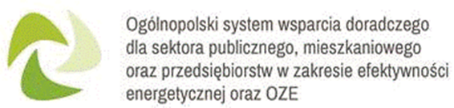 Imię i nazwisko autora pracy„Mój prezent dla Ziemi”„Mój prezent dla Ziemi”